ПРИКАЗ № -пг. Петропавловск – Камчатский	             апреля 2020 годаПРИКАЗЫВАЮ:Внести в приказ Агентства инвестиций и предпринимательства Камчатского края от 20.06.2016 № 69-п «Об утверждении положений о комиссиях по предоставлению государственной поддержки субъектам малого и среднего предпринимательства в рамках государственной программы Камчатского края «Развитие экономики и внешнеэкономической деятельности Камчатского края» изменение, дополнив пункт 1 части 1.1 приложения № 3 подпунктами ф), х), ц) следующего содержания: «ф) осуществлением отдельных видов предпринимательской деятельности;х) осуществлением образовательной деятельности;ц) осуществлением деятельности в сфере общественного питания.».2. Разместить настоящий Приказ на официальном сайте исполнительных органов государственной власти Камчатского края в сети Интернет: www.kamgov.ru.3. Опубликовать настоящий Приказ в официальном печатном издании губернатора и Правительства Камчатского края «Официальные ведомости».4. Настоящий Приказ вступает в силу со дня его официального опубликования.Врио Министра							                 О.В. Герасимова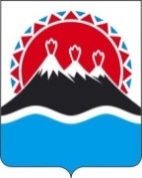 МИНИСТЕРСТВО ИНВЕСТИЦИЙ И ПРЕДПРИНИМАТЕЛЬСТВА КАМЧАТСКОГО КРАЯО внесении изменения в приказ Агентства инвестиций и предпринимательства Камчатского края от 20.06.2016 № 69-п «Об утверждении положений о комиссиях по предоставлению государственной поддержки субъектам малого и среднего предпринимательства в рамках государственной программы «Развитие экономики и внешнеэкономической деятельности Камчатского края»